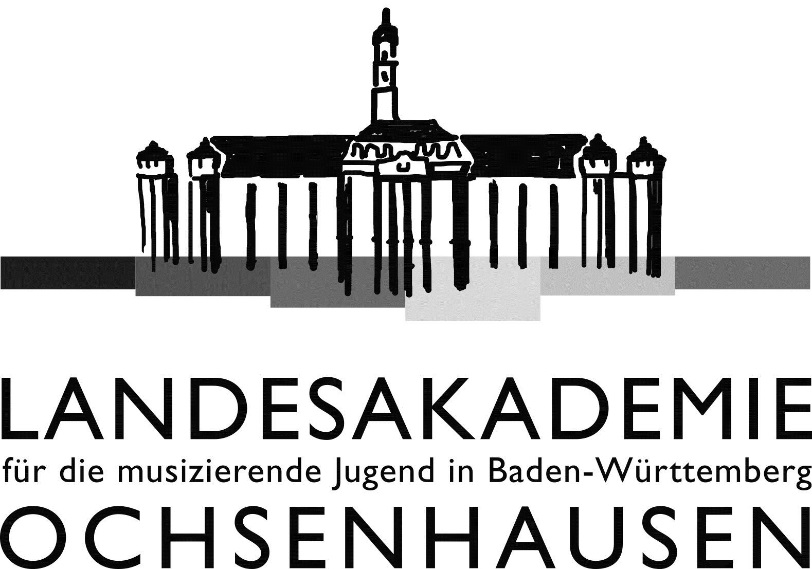 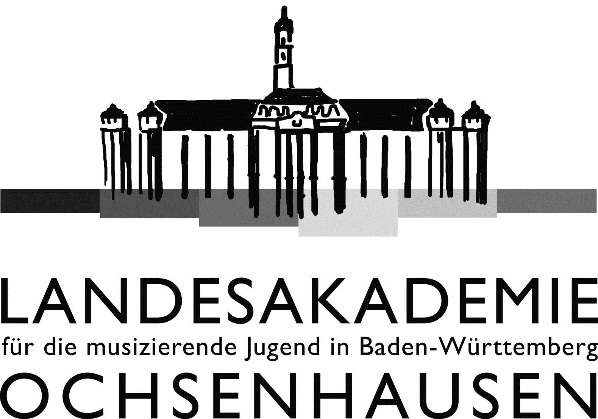 DescriptionWe invite qualified singers (male and female; soprano, alto, tenor, bass) at the age of 17 to 24 to participate in high-level preparation of G. Verdis Messa da Requiem in the State Academy Ochsenhausen. Finally we end up in four concerts in different cities of Baden-Württemberg. Meanwhile we want to encourage intensive communication besides music among young people of different nationalities through a supporting cultural program.Additionally we offer a voice training for vocal  soloists.OrganizerLandesakademie für die musizierende Jugend in Baden-Württemberg (State Academy for Young Musicians in Baden-Württemberg). This festival is supported and sponsored by the Ministry for Science, Research and Art of Baden-Württemberg.Partner RegionsBaden-Wuerttemberg (GER) – Bosnia and Herzegovina (BIH) - Catalonia (ESP) - Coimbra (POR)Croatia (CRO) - Emilia-Romagna (ITA) – Estonia (EST)Flanders (BEL) – Hungary (HUN) - Kanagawa (JPN)Lodz (POL) - Lombardy (ITA) – Ontario (CAN)Rhone-Alpes (FRA) - Russian Federation (RUS) Saxony (GER) - Singapore (SIN) – Slovenia (SLO)Taiwan (TPE) - Wales (GBR) Dates and LocationThe 25th C.H.O.I.R. festival takes place between 7th and 18th of August 2020 at the Landesakademie für die musizierende Jugend (State Academy for Young Musicians) in Ochsenhausen.ConcertsSerenade (musical presentation of the regions):August 9th in Ochsenhausen Concerts:	August 13th in Laupheim,  August 14th in Stuttgart, August 16th in Ravensburg and August 17th in OchsenhausenArtistic directionChristine Wetzel, Landesakademie OchsenhausenMichael Alber, StuttgartOrganizationProf. Dr. Klaus K. Weigele,  director of the Landesakademie Christine Wetzel, lecturer Landesakademie Mirjam Knaus,  project managementProgramGiuseppe Verdi: Messa da RequiemOrchestra: Members of Radiosinfonieorchester BelgradCollective Composition-「Ora Pro Pace」1. Ching-Wen Chao: Dona Nobis Pacem（Taiwan）2. Jakub Neske: Cantate Domino（Poland ）3. Vladimir Poljakov: Jubilate Deo（Russia）4. Shu-Si Chen: Ubi Caritas（Taiwan）5. Matsushita Ko: Alleluia（Japan）(world première)Commissioned by the Landesakademie for C.H.O.I.R. 2020Information and EnrolmentEnrolment deadline: June 5th, 2020Landesakademie für die musizierende Jugend in Baden-WürttembergSchloßbezirk 788416 Ochsenhausen, GermanyPhone: +49 7352 / 9110-0Fax: +49 7352 / 9110-16E-Mail: projektbuero@landesakademie-ochsenhausen.deConditionsWe invite experienced singers at the age of 17 to 24 from Baden-Württemberg and its partner regions.Each region has 10 accommodations for free. The financial conditions are the following: rooms and meals are free; there will be no extra fees. Travel expenses have to be paid by the participants.Participants from Baden-Wuerttemberg pay 355,00 €.If a region would like to send more singers please contact the State Academy Ochsenhausen. Every additional participant will have to pay a fee of 355,00 €.Interregional youth choir meetingC.H.O.I.R. 202025. Interregionales Jugendchortreffenvom 07. – 18. August 2020an der Landesakademie für die musizierendeJugend in Baden-Württemberg, Ochsenhausen25th Interregional YOUTHCHOIR MEETINGAugust 7th to August 18th 2020at the State Academy for Young Musicians in Ochsenhausen25. FESTIVAL INTERREGIONAL DE CHŒURS DE JEUNESdu 7 aôut au 18 aôut 2020à l’Académie régionale de la jeunes musicienne à Ochsenhausen25. Festival interregionale DEI CORI GIOVANILIal 7 agosto dal 18 agosto 2020nella Landesakademie (accademia statale) per giovani musicisti a Ochsenhausen25. Festival interregional del coro de la juventud
del 7 al 18 de agosto 2020en la academia federal de música para la juventud en OchsenhausenVeranstalter: Landesakademie für die musizierende Jugend in Baden-Württemberg, gefördert vom Ministerium für Wissenschaft, Forschung und Kunst Baden-WürttembergOrganized by: State Academy for Young Musicians in Baden-Württemberg, sponsored by the Ministry of science, research and art of Baden WürttembergOrganisateur: L’Académie régionale de la jeunes musicienne du Baden-Württemberg, encouragé par le Ministère de la science, recherche et art du Baden-WürttembergOrganizzatori: Landesakademie per giovani musicisti del Baden-Württemberg, promosso dal Ministero della scienza, esplorazione e arte del Baden-WürttembergOrganizador:
Academia federal de música para la juventud en Baden Wurttemberg, patrocinado por el Ministerio de la ciencia, exploración y arte de Baden-Württemberg